大工院发[2016]4号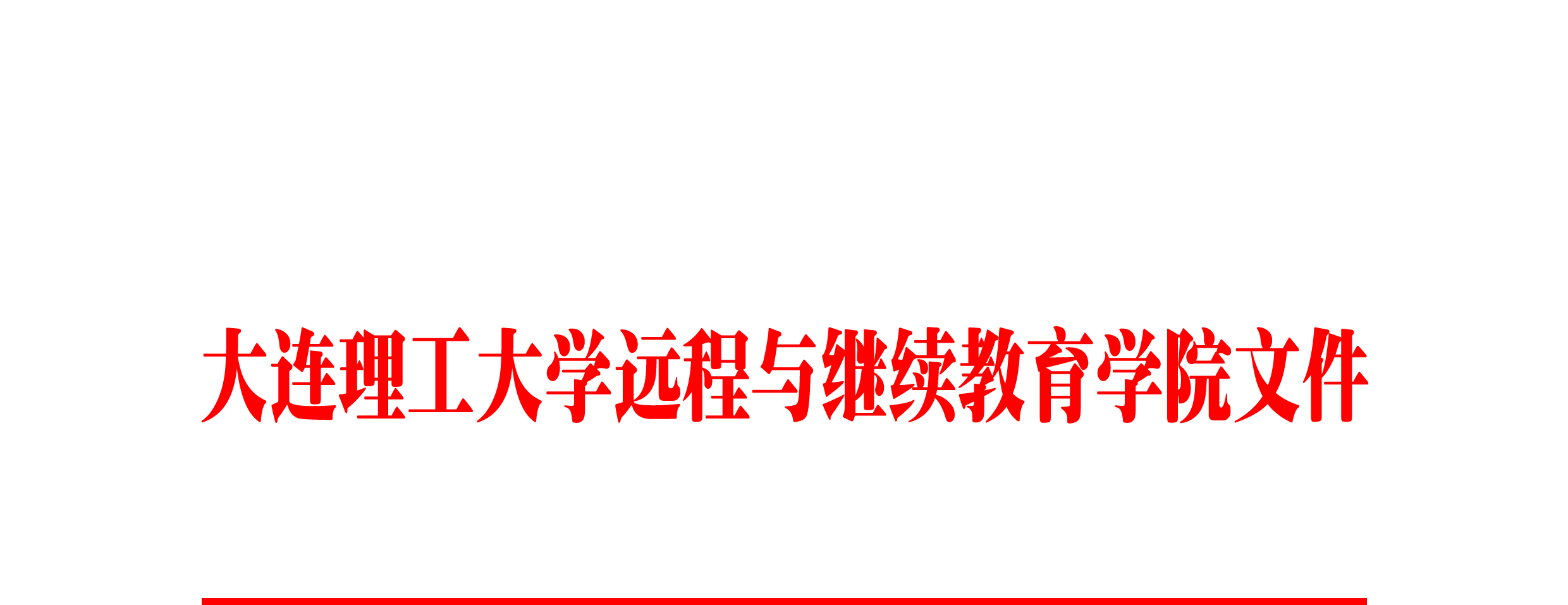 关于对2015-2016年度招生组织工作做出突出贡献学习中心进行奖励的通知各学习中心： 经大连理工大学远程与继续教育学院研究决定，对于在2015-2016学年度招生工作方面做出突出贡献并在教学组织及学生管理等方面规范有序的学习中心进行奖励，奖励名单将在4月27日公布。具体评选及奖励办法如下:一、招生组织工作卓越奖获奖条件：1.1509、1603批次均启动招生并达到开班人数，其合计招生缴费人数达250人（含）以上；2.在2015-2016年度招生、考试及其它相关支持服务工作中未出现严重违规违纪行为的学习中心。奖励办法：1.颁发大连理工大学现代远程教育2015-2016年度招生组织工作卓越奖奖牌；2.获奖学习中心可申报招生组织工作优秀个人两名；3.对获奖学习中心及优秀个人给予适当奖励。二、招生组织工作优秀奖获奖条件：1.1509、1603批次均启动招生并达到开班人数，其合计招生缴费人数达150人（含）以上；2.在2015-2016年度招生、考试及其它相关支持服务工作中未出现严重违规违纪行为的学习中心。奖励办法：1.颁发大连理工大学现代远程教育2015-2016年度招生组织工作优秀奖奖牌；2.获奖学习中心可申报招生组织工作优秀个人一名；3.对获奖学习中心及优秀个人给予适当奖励。三、招生组织工作先进奖获奖条件：1.1509、1603批次均启动招生并达到开班人数，其合计招生缴费人数达110人（含）以上；2.在2015-2016年度招生、考试及其它相关支持服务工作中未出现严重违规违纪行为的学习中心。奖励办法：1.颁发大连理工大学现代远程教育2015-2016年度招生组织工作先进奖奖牌；2.对获奖学习中心给予适当奖励。四、招生组织工作激励奖获奖条件：1.1509、1603批次均启动招生并达到开班人数，其中有一批次招生缴费人数达50人（含）以上者；2.在2015-2016年度招生、考试及其它相关支持服务工作中未出现严重违规违纪行为的学习中心。奖励办法：1.颁发大连理工大学现代远程教育2015-2016年度招生组织工作激励奖奖牌；2.对获奖学习中心给予适当奖励。以上四个奖项不可兼得。大连理工大学远程与继续教育学院二〇一六年四月二十二日大连理工大学远程与继续教育学院2016年4月22日印发